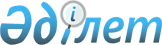 О проекте Указа Президента Республики Казахстан "О внесении изменений в Указ Президента Республики Казахстан от 31 декабря 2015 года № 160 "Об утверждении Положении о Совете по управлению Международным финансовым центром "Астана" и его состава"Постановление Правительства Республики Казахстан от 26 декабря 2018 года № 889.
      Правительство Республики Казахстан ПОСТАНОВЛЯЕТ:
      внести на рассмотрение Президента Республики Казахстан проект Указа Президента Республики Казахстан "О внесении изменений в Указ Президента Республики Казахстан от 31 декабря 2015 года № 160 "Об утверждении Положения о Совете по управлению Международным финансовым центром "Астана" и его состава". О внесении изменений в Указ Президента Республики Казахстан от 31 декабря 2015 года № 160 "Об утверждении Положения о Совете по управлению Международным финансовым центром "Астана" и его состава" 
      ПОСТАНОВЛЯЮ:
      1. Внести в Указ Президента Республики Казахстан от 31 декабря 2015 года № 160 "Об утверждении Положения о Совете по управлению Me жду народным финансовым центром "Астана" и его состава" (САПП Республики Казахстан, 2015 г., № 80-81-82, ст. 590) следующие изменения:
      ввести в состав Совета по управлению Международным финансовым центром "Астана", утвержденный вышеназванным Указом:
      доктора Бандара Мохаммеда Хамзу Хаджара (Dr. Bandar М. Н. Hajjar) (по согласованию);
      Жули Монако (Julie Monaco) (по согласованию).
      2. Настоящий Указ вводится в действие со дня подписания.
					© 2012. РГП на ПХВ «Институт законодательства и правовой информации Республики Казахстан» Министерства юстиции Республики Казахстан
				
      Премьер-Министр
Республики Казахстан 

Б. Сагинтаев

      Президент
Республики Казахстан 

Н. Назарбаев
